AVALIAÇÃO BIMESTRALQuestão 1O valor de log3(1/243) éA) -5 		B) -4		C) -3		D) -2		E) -1Questão 2 A população de certa região A cresce exponencialmente de acordo com a expressão NA = 6.000x 100,1t (t em anos). Em outra região B, verifica-se que o crescimento da população ocorre de acordo com a fórmula NB = 600x100,2t (t em anos). De acordo com esses modelos de crescimento, depois de quantos anos, a partir do instante inicial, as duas regiões terão a mesma população?A) 5 anosB) 10 anosC) 15 anosD) 20 anosE) 25 anosQuestão 3 Observe a sequência: (1,2,2,3,3,4,1,2,2,3,3,4,1,2,2...). Supondo que a lei de formação dessa sequência permaneça a mesma, o valor do a54 termo dessa sequência será o número:A) 4		B) 3 		C) 2 		D) 1 		E) 0 Questão 4 Um processo de reflorestamento previa a plantação de certo número x de mudas de árvores. No primeiro dia, foram plantadas 120 árvores, e planejou-se que, nos dias seguintes, seriam plantadas, por dia, dez árvores a mais do que no dia anterior. Qual é o número x, se, no final do décimo dia, havia sido plantada a metade do total previsto inicialmente?AlternativasA) 105		B) 210 		C) 825		D) 1650		E) 3300Questão 5 O gráfico a seguir mostra a evolução de vendas de passagens de uma determinada empresa aérea: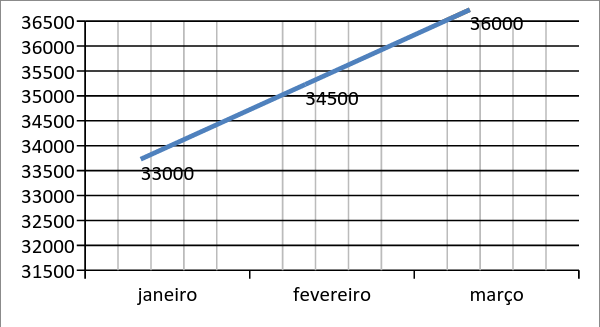 Considerando que este padrão de crescimento se mantém para os meses subsequentes. A expressão que representa o número de passagens por mês da empresa aérea, a partir de janeiro, sendo n, o número correspondente ao mês de referência.A) an = 30000 + (n – 1) . 1500B) an = 32000 + (n – 1) . 1500 C) an = 33000 + (n – 1) . 1500D) an = 34500 + (n – 1) . 1500E) an = 36000 + (n – 1) . 1500 Questão 6 O número de participantes de um bate-papo virtual (chat), em um portal de internet, varia, hora a hora, segundo uma PG, no período das 23 horas às 6 horas. Se às 2 horas da manhã havia 2.000 pessoas nas salas de bate-papo e, às 5 horas da manhã, 250 pessoas, o número de internautas nas salas às 6 horas é:A) 120				B) 125		C) 1200D) 1250E) 12500Questão 7 O perfil do telhado de uma casa tem o formato de um triângulo escaleno, isto é, um triângulo em que não há dois lados de mesma medida, conforme o desenho a seguir. 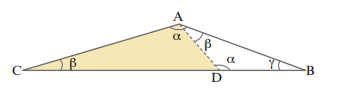 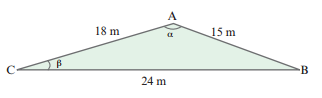 Unindo o ponto mais alto do telhado (A) à base (BC), será colocada uma viga de madeira (AD), de modo que o ângulo ADB seja congruente ao ângulo BAC (α). A medida, em metros, dessa viga é: A) 10 metrosB) 10,25 metrosC) 11 metrosD) 11,25 metrosE) 12 metros Questão 8 Um balão de propaganda flutuava a 30 m de altura quando foi visto do solo, simultaneamente, por Maria e por João. Maria estava a 50 m do balão e João estava a 40 m dele, como representado na figura. A distância entre João e Maria no momento em que viram o balão é de: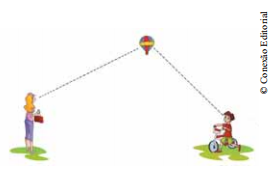 A) 10 metros                                                    B) 40  metrosC) 50  metrosD) 10 + 40  metrosE) 40 + 10  metrosQuestão 9Observe a seguinte tabela de logaritmos.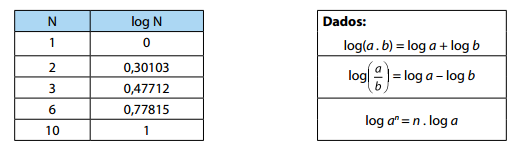 Baseado nas informações da tabela acima, log 60 será:A) 0,77815. B ) 1,07918. C)  1,77815. D)  2,77815. E )  10,77815Questão 10 Um atleta fora de forma, desejando recuperar o tempo perdido, planeja correr, diariamente, uma determinada distância de maneira que, a cada dia, a distância percorrida aumente 20% em relação ao que foi percorrido no dia anterior. Se ele correr 10 quilômetros no primeiro dia:quantos quilômetros correrá no quarto dia?b) quantos quilômetros terá percorrido em dez dias? (Observação: 1,210 = 6,2.) Questão 11  Uma bola de borracha cai da altura de 6 m, bate no solo e sobe até a terça parte da altura inicial. Em seguida, a bola cai novamente, bate no solo, inverte o sentido de movimento, e sobe até atingir a terça parte da altura anterior. Continuando seu movimento segundo essas condições, isto é, atingindo, após cada batida, a terça parte da altura que atingiu após a batida imediatamente anterior, qual será a distância vertical total percorrida pela bola até parar?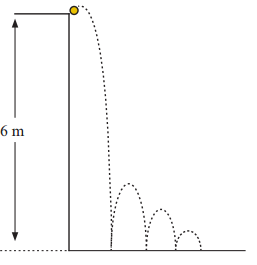 Questão 12 Como alternativa à crise energética, uma cidade resolveu construir uma pequena hidrelétrica aproveitando a correnteza de um rio situado nas suas proximidades. A figura a seguir representa parte do projeto da construção da barragem da hidrelétrica. Considerando DE paralelo a BC, qual deve ser o comprimento da barragem a ser construída?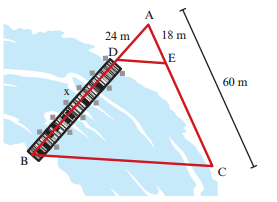 